       Центр развития ребенка «Детский сал № 11»   КОНСПЕКТ ЗАНЯТИЯ    в старшей группе        Нетрадиционный метод рисования               на тему: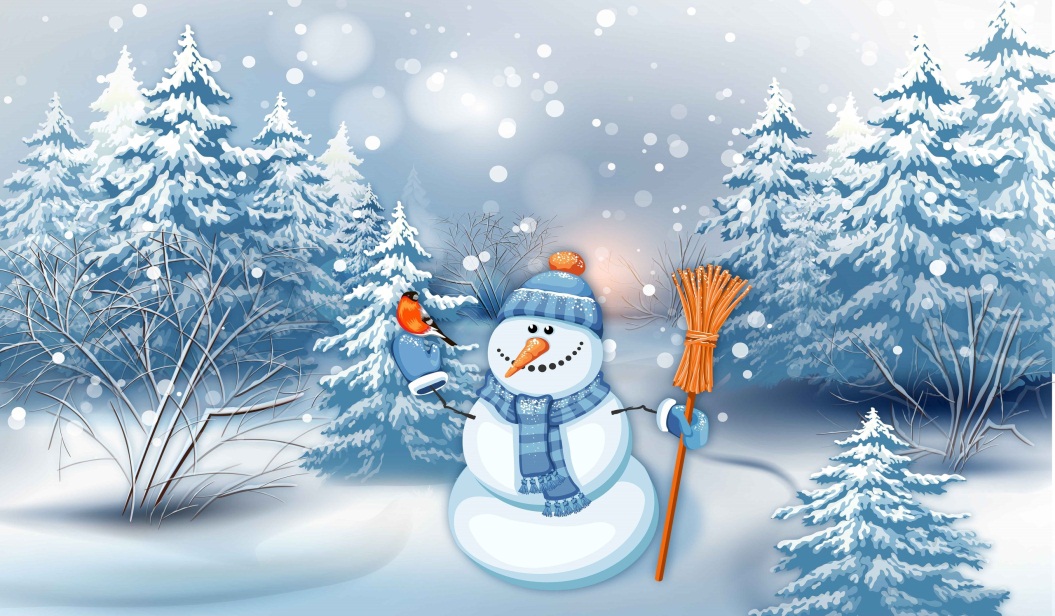 Воспитатель:Попова О.В.       г. Каспийск 2019г.Программное содержание.Воспитывать у детей любовь к природе, эмоциональное отношение к нейРазвивать эстетическое восприятие красоты зимней природы, а так же умение передавать образ зимы в рисунке, активизируя творческое воображение детей.Закрепить умение детей рисовать в нетрадиционной технике (мелом, свечкой, ниткой); способствовать проявлению детских замыслов.Предварительная работа.Чтение произведений о природе: Н.Некрасов «мороз-воевода»; Трутнева «На крылечко снежок падает, не тает», Б.Нитков «На льдине»; И.Суриков «Зима»; И.Никитин «Встреча зимы».Рассматривание картин: И.Шишкин «Зима»; И.Гробарь «Иней».Занятия по рисованию в нетрадиционной технике: «Падает пушистый снег» (рисование мелом); «Снегопад» (рисование щёткой); «Вечерний город» (рисование свечой); «Страна цветных снов» (рисование ниткой).Оборудование.Тонированная бумага (тёмно-синяя, голубая), мятая бумага; восковые мелки, нитки длиной 25-30 см, зубная щётка, мел; гуашь (белая), акварельные краски. Произведение Свиридова «Метель», А.Вивальди «Зима» - в записи.Ход занятия(звучит музыка Свиридова «Метель»)Восп.: Ребята, сегодня мы с вами поговорим….., а впрочем, догадайтесь сами.                                               Крыша в шапке меховой                                               Белый дым над головой                                               Двор в снегу,                                               Белы дома.                                               Ночью к нам пришла?Дети: ЗимаВосп.: Молодцы, угадали.А теперь послушайте стихотворение русского поэта А.С.Пушкина. … Вот север, тучи нагонял,Дохнул. Завыл - и вот самаИдёт волшебница зима.Пришла, рассыпалась; клокамиПовисла на суках дубов;Легла волнистыми коврамиСреди полей, вокруг холмов;Брега с недвижною рекоюСравняла пухлой пеленою;Блеснул мороз. И рады мыПроказам матушки зимы.Восп.: Ребята, вам понравилось стихотворение?Дети: ДаВосп.: О каком времени года говорится о нём?Дети: О зиме.Восп.: Вспомните, как поэт называет зиму? И что же это за волнистые ковры, которые легли на поле, как холмы?(Ответы детей)Восп.: Ребят, а вам нравится зима?Вы рады морозу, пушистому снегу?(Ответы детей)Восп.: А вы знаете стихи о зиме?(дети зачитывают стихи)(в группу заходит почтальон и передаёт письмо)Восп.: Смотрите – ка, какой красивый, яркий, красочный, конверт. Интересно от кого письмо? Ребята, это письмо от д. Мороза!(зачитывается письмо)«Здравствуйте, дорогие ребята! Вы, конечно, знаете, что скоро Новый Год. Так вот, у нас в лесу объявлен конкурс рисунков о зиме, мне бы очень хотелось, чтобы и вы приняли в этом своё участие, и порадовали меня своими рисунками. Ваш дед Мороз».Восп.: Ребята, д. Мороз предлагает нам принять участие в конкурсе рисунков о зиме. Ну что, вы согласны?Дети: Да.Восп.: Давайте сделаем д. Морозу приятный сюрприз. Мы подарим ему необычные, волшебные рисунки. Рисовать вы будете не просто кисточкой и красками. Я знаю, что вы умеете рисовать по разному. Ребята, а чем вы ещё умеете рисовать?(Дети отвечают в какой технике они будут рисовать)Восп.: Ну что, вы готовы порадовать д. Мороза своими рисунками?Дети: Да.Восп.: Тогда приступим к работе(Дети рисуют под музыку А. Вивальда «Зима»)Восп.: Ребята, рисунки ваши, я вижу, уже готовы и пока подсыхают рисунки, предлагаю вам сделать зимнюю зарядку.(Дети делают зарядку и произносят слова)А сегодня у зимы- новосельеМы с тобой приглашены на новоселье.Дом построен из сугробаЧтобы сильным стать и ловкимПриступаем к тренировкеВосп.: А какой вышины?Дети: Вот такой вышиныВосп.: Белый коврик у порога            А какой ширины?Дети: Вот такой ширины – разводят руки в стороны           Погляди- ка, потолки ледяные           Высоки- превысоки, кружевные – тянутся вверх           Мы по лестнице шагаем           Выше ноги поднимаем – высоко поднимают колени           Двери комнат отворяем           Справа - хоп, слева- хоп           Здравствуй. Зима!           Ты хозяйка поклонись- ка           Здравствуй, зима!Восп.: Ребята, а теперь посмотрим ваши рисунки. Посмотрите, какой красивый зимний узор. Кто его нарисовал? Как у тебя получился такой узор?(рассказ ребёнка в какой технике он рисовал узор)(Далее проводится анализ других детских работ)Восп.: Молодцы, ребята. У всех получились очень красивые рисунки и, я думаю, деду Морозу они очень понравятся.На занятии по аппликации мы сделаем с вами конверт и отправим ваши работы деду Морозу.